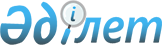 О внесении изменений и дополнений в Указ Президента Республики Казахстан от 9 октября 2006 года № 194 "О конкурсе на соискание премии Президента Республики Казахстан "Алтын сапа" и республиканском конкурсе-выставке "Лучший товар Казахстана"Указ Президента Республики Казахстан от 24 ноября 2017 года № 588.      ПОСТАНОВЛЯЮ:

      1. Внести в Указ Президента Республики Казахстан от 9 октября 2006 года № 194 "О конкурсе на соискание премии Президента Республики Казахстан "Алтын сапа" и республиканском конкурсе-выставке "Лучший товар Казахстана" (САПП Республики Казахстан, 2006 г., № 38, ст. 418; 2007 г., № 24, ст. 267; № 42, ст. 476; 2008 г., № 42, ст. 464; 2009 г., № 33, ст. 307; 2010 г., № 39, ст. 335; 2012 г., № 10, ст. 189; № 36, ст. 476; 2013 г., № 22, ст. 351; 2014 г., № 4, ст. 29; № 32, ст. 282; № 75, ст. 666) следующие изменения и дополнения:

      1) в составе Комиссии по присуждению званий лауреатов премии Президента Республики Казахстан "Алтын сапа" и званий дипломантов республиканского конкурса-выставки "Лучший товар Казахстана", образованной вышеназванным Указом:

      строку "председатель республиканского объединения юридических лиц "Союз товаропроизводителей и экспортеров Республики Казахстан" (по согласованию)" изложить в следующей редакции:

      "вице-президент республиканского объединения юридических лиц "Союз товаропроизводителей и экспортеров Казахстана" (по согласованию)";

      строку "президент объединения юридических лиц "Союз товаропроизводителей пищевой и перерабатывающей промышленности Казахстана" (по согласованию)" изложить в следующей редакции:

      "президент объединения юридических лиц "Союз пищевых предприятий Казахстана" (по согласованию)";

      после строки "президент Республиканского общественного объединения "Национальная лига потребителей" (по согласованию)" дополнить строками следующего содержания:

      "президент объединения юридических лиц "Союз птицеводов Казахстана" (по согласованию)

      председатель объединения юридических лиц "Ассоциация картофелеводов и овощеводов Казахстана" (по согласованию)";

      2) Правила проведения конкурса на соискание премии Президента Республики Казахстан "Алтын сапа" и присуждения званий лауреатов, утвержденные вышеназванным Указом, изложить в новой редакции согласно приложению 1 к настоящему Указу;

      3) Правила проведения Республиканского конкурса-выставки "Лучший товар Казахстана" и присуждения званий дипломантов, утвержденные вышеназванным Указом, изложить в новой редакции согласно приложению 2 к настоящему Указу;

      4) в положении о Комиссии по присуждению званий лауреатов премии Президента Республики Казахстан "Алтын сапа" и званий дипломантов республиканского конкурса-выставки "Лучший товар Казахстана", утвержденном вышеназванным Указом:

      пункт 6 изложить в следующей редакции:

      "6. Председатель Комиссии руководит ее деятельностью, председательствует на заседаниях, планирует ее работу, осуществляет общий контроль за реализацией ее решений. Во время отсутствия председателя Комиссии его функции выполняет заместитель.

      Формы эмблем и дипломов конкурсов с их описаниями утверждаются председателем Комиссии.";

      пункт 8 дополнить подпунктами 7), 8), 9), 10) и 11) следующего содержания:

      "7) организация обучения по критериям конкурсов для потенциальных участников путем проведения обучающих семинаров и вебинаров;

      8) ведение реестра экспертов;

      9) информационное сопровождение конкурсов и популяризация идеи качества в социальных сетях;

      10) формирование экспертных групп региональных и республиканских конкурсов; 

      11) проведение оценки финалистов с выездом на предприятия.";

      часть первую пункта 12 изложить в следующей редакции:

      "12. Вручение эмблем конкурсов и дипломов победителям конкурсов осуществляется в торжественной обстановке. Дата и место вручения эмблем конкурсов и дипломов победителям конкурсов определяются по согласованию с Администрацией Президента Республики Казахстан.".

      2. Правительству Республики Казахстан принять меры по реализации настоящего Указа.

      3. Настоящий Указ вводится в действие с 1 января 2018 года и подлежит официальному опубликованию.

 ПРАВИЛА
проведения конкурса на соискание премии Президента Республики Казахстан "Алтын сапа" и присуждения званий лауреатов      1. Премия Президента Республики Казахстан "Алтын сапа" (далее – премия) присуждается ежегодно на конкурсной основе за достижение организацией значительных результатов в области качества продукции и/или услуг, обеспечение их безопасности, а также за внедрение организацией высокоэффективных методов управления качеством.

      Премия предусматривает вручение участникам конкурса, удостоенным званий лауреатов премии, эмблемы конкурса, дипломов лауреатов и денежного вознаграждения.

      Размер денежного вознаграждения составляет 450 (четыреста пятьдесят) месячных расчетных показателей.

      2. Комиссией по присуждению званий лауреатов премии Президента Республики Казахстан "Алтын сапа" и званий дипломантов республиканского конкурса-выставки "Лучший товар Казахстана" (далее – Комиссия) ежегодно присуждаются премии по трем категориям в четырех номинациях, предусмотренных пунктом 5 настоящих Правил.

      Звание лауреата премии присуждается победителям конкурса на соискание премии Президента Республики Казахстан "Алтын сапа" (далее – конкурс) на основании решения Комиссии.

      3. Организация конкурса на соискание премии осуществляется за счет и в пределах средств, предусмотренных на эти цели в республиканском бюджете на соответствующий финансовый год.

      4. На соискание премии могут претендовать индивидуальные предприниматели и юридические лица, занимающиеся производством товаров, оказанием услуг (за исключением производства вооружений и военной техники) на территории Республики Казахстан (далее – участники конкурса).

      Не допускаются к участию в конкурсе организации, в которых доля участия государства составляет более 50%, а также организации, в отношении которых в установленном порядке приняты решения об осуществлении процедур, предусмотренных законодательством Республики Казахстан о реабилитации и банкротстве.

      5. Участники конкурса должны подтвердить Комиссии высокое качество выпускаемой продукции или оказываемой услуги за период не менее трех лет.

      Организации участвуют в конкурсе по следующим номинациям:

      1) "Лучшее предприятие производственного назначения";

      2) "Лучшее предприятие, выпускающее товары для населения";

      3) "Лучшее предприятие, оказывающее услуги";

      4) "Лучшее предприятие, выпускающее продовольственные товары и/или сельскохозяйственную продукцию".

      По каждой номинации вручаются три премии по следующим категориям:

      1) субъект малого предпринимательства;

      2) субъект среднего предпринимательства;

      3) субъект крупного предпринимательства.

      В конкурсе учреждаются специальные премии "Лучший индустриальный проект", "Лучший инновационный проект".

      6. Организатором конкурса на соискание премии является Национальная палата предпринимателей Республики Казахстан (далее – организатор конкурса).

      7. Не допускается повторное выдвижение на соискание премии в течение четырех лет после ее получения в определенной номинации.

      8. Организатор конкурса ежегодно в феврале текущего года объявляет в средствах массовой информации о проведении данного конкурса.

      9. Организации, желающие участвовать в конкурсе, оформляют и подают материалы организатору конкурса в соответствии с Правилами оформления, представления и предварительной оценки материалов участников конкурса на соискание премии Президента Республики Казахстан "Алтын сапа", утверждаемыми Правительством Республики Казахстан.

      10. Конкурс проводится в четыре этапа:

      1) на первом этапе организатором конкурса осуществляются прием заявок на участие в конкурсе и предварительная оценка материалов;

      2) на втором этапе организатор конкурса представляет на рассмотрение экспертной группе, сформированной решением организатора республиканского конкурса, материалы участников конкурса и предварительное заключение по этим материалам. Экспертная группа, сформированная решением организатора республиканского конкурса, определяет финалистов конкурса для участия в третьем этапе конкурса (три по трем категориям в четырех номинациях и по два в специальных премиях);

      3) на третьем этапе экспертной группой, сформированной решением организатора республиканского конкурса, проводится оценка финалистов с выездом на предприятия;

      4) на четвертом этапе организатор конкурса представляет на рассмотрение Комиссии материалы финалистов конкурса с результатами экспертной оценки материалов и экспертизы на местах (три по трем категориям в четырех номинациях и по два в специальных премиях). Комиссия на основании представленных материалов определяет победителей и принимает решение о присуждении участникам конкурса званий лауреатов премии.

      11. Участникам конкурса, удостоенным званий лауреатов премии, вручаются соответствующий диплом, эмблема конкурса и денежное вознаграждение.

      12. Церемония награждения победителей конкурса проводится ежегодно в торжественной обстановке. Дата и место проведения церемонии награждения победителей конкурса определяются по согласованию с Администрацией Президента Республики Казахстан.

      13. Список участников конкурса, удостоенных званий лауреатов премии, публикуется в средствах массовой информации.

      14. Участники конкурса, удостоенные званий лауреатов премии, получают право использования эмблемы премии в рекламных целях в течение четырех лет после присуждения премии.

 ПРАВИЛА проведения республиканского конкурса-выставки 
"Лучший товар Казахстана" и присуждения званий дипломантов      1. Организатором республиканского конкурса-выставки "Лучший товар Казахстана" (далее – конкурс) является Национальная палата предпринимателей Республики Казахстан (далее – организатор конкурса), организаторами региональных конкурсов-выставок "Лучший товар Казахстана" являются палаты предпринимателей областей, города республиканского значения и столицы (далее – организаторы региональных конкурсов). Организация конкурса осуществляется за счет и в пределах средств, предусмотренных на эти цели в республиканском бюджете на соответствующий финансовый год. Организация региональных конкурсов-выставок "Лучший товар Казахстана" осуществляется за счет и в пределах средств местных бюджетов акиматов областей, города республиканского значения и столицы.

      2. Основными целями конкурса являются:

      1) активизация деятельности физических и юридических лиц, направленной на повышение качества отечественной продукции;

      2) содействие насыщению рынка Казахстана высококачественной и конкурентоспособной продукцией;

      3) создание предпосылок и содействие широкому внедрению современных методов управления и обеспечения качества на основе отечественных и международных стандартов;

      4) привлечение внимания промышленных, коммерческих и общественных организаций к необходимости решения проблем качества;

      5) популяризация идеи качества среди населения.

      3. Участниками конкурса могут быть индивидуальный предприниматель или юридическое лицо, которые:

      1) осуществляют производство на территории Республики Казахстан промышленных, продовольственных товаров и продукции производственно-технического назначения;

      2) имеют положительные результаты по обеспечению стабильно высокого уровня качества продукции и его систематического улучшения, подтвержденные организатором конкурса.

      4. Юридическое лицо или индивидуальный предприниматель, желающие участвовать в конкурсе, оформляют и подают материалы организатору конкурса в соответствии с Правилами оформления, представления и предварительной экспертной оценки материалов и продукции, представляемых на региональный и республиканский конкурсы-выставки "Лучший товар Казахстана", утверждаемыми Правительством Республики Казахстан.

      5. Конкурс проводится по трем номинациям:

      1) "Лучшие товары производственного назначения";

      2) "Лучшие товары для населения";

      3) "Лучшие продовольственные товары".

      В каждой номинации определяются по три победителя.

      6. Конкурс проводится в соответствии с планом мероприятий, утверждаемым решением Комиссии по присуждению званий лауреатов премии Президента Республики Казахстан "Алтын сапа" и званий дипломантов республиканского конкурса-выставки "Лучший товар Казахстана" (далее – Комиссия), и осуществляется в четыре этапа:

      1) на первом этапе на региональном уровне осуществляются прием заявок на участие в конкурсе, экспертная оценка материалов и продукции. Экспертной группой, сформированной решением организаторов региональных конкурсов, определяются 9 победителей региональных конкурсов.

      Организаторы региональных конкурсов направляют организатору республиканского конкурса необходимые документы победителей региональных конкурсов.

      Победители региональных конкурсов участвуют в республиканском конкурсе;

      2) на втором этапе экспертная оценка материалов и продукции осуществляется на республиканском уровне. Экспертной группой, сформированной решением организатора республиканского конкурса, определяются 27 финалистов по трем номинациям;

      3) на третьем этапе 27 финалистов участвуют в онлайн-голосовании;

      4) на четвертом этапе организатор республиканского конкурса представляет на рассмотрение Комиссии материалы 27 финалистов с предварительными заключениями и результатами онлайн-голосования (по три финалиста в каждой номинации).

      Комиссия на основании представленных материалов принимает решение о присуждении 9 участникам конкурса званий дипломантов республиканского конкурса-выставки "Лучший товар Казахстана" (далее – дипломанты конкурса).

      В случае равенства баллов по итогам предварительного заключения победитель определяется по итогам онлайн-голосования.

      7. Дипломанты конкурса награждаются эмблемой и дипломами республиканского конкурса-выставки "Лучший товар Казахстана".

      8. Список дипломантов конкурса публикуется в средствах массовой информации.

      9. Дипломанты конкурса получают право в течение четырех лет использовать эмблему конкурса в рекламных целях.


					© 2012. РГП на ПХВ «Институт законодательства и правовой информации Республики Казахстан» Министерства юстиции Республики Казахстан
				Подлежит опубликованию
в Собрании актов Президента и
Правительства Республики
Казахстан и республиканской печати
      Президент
Республики Казахстан

Н.Назарбаев
ПРИЛОЖЕНИЕ 1
к Указу Президента
Республики Казахстан
от 24 ноября 2017 года
№ 588УТВЕРЖДЕНЫ
Указом Президента 
Республики Казахстан 
от 9 октября 2006 года
№ 194ПРИЛОЖЕНИЕ 2
к Указу Президента
Республики Казахстан
от 24 ноября 2017 года
№ 588УТВЕРЖДЕНЫ
Указом Президента
Республики Казахстан
от 9 октября 2006 года
№ 194